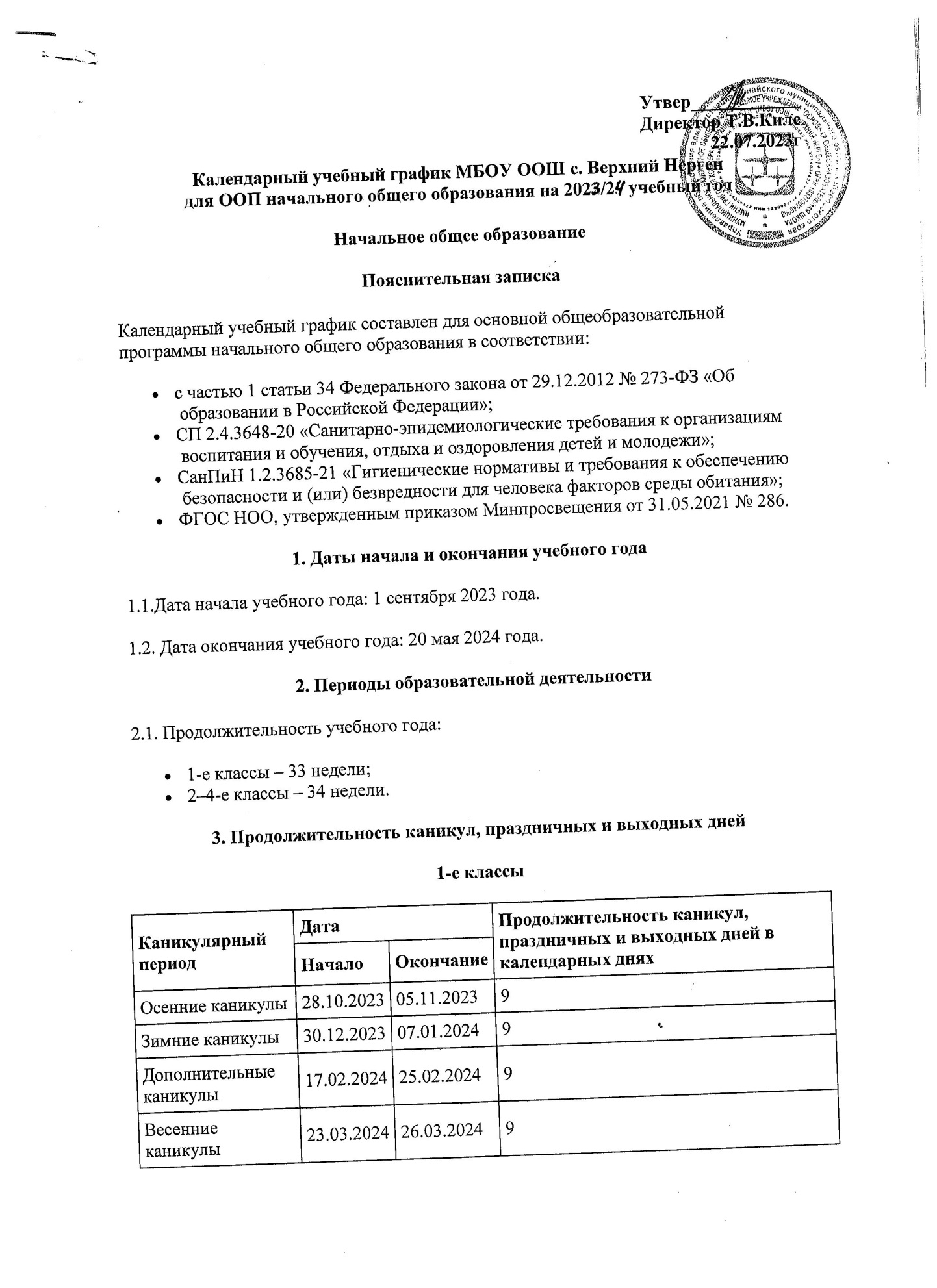 2–4-е классы4. Сроки проведения промежуточной аттестацииПромежуточная аттестация проводится в сроки с 15 апреля 2024 года по 11 мая 2024 года без прекращения образовательной деятельности по предметам учебного плана.5. Дополнительные сведения5.1. Распределение образовательной недельной нагрузки5.2. Расписание звонков и перемен1-е классы2–4-е классы5.3. Режим работы образовательной организацииЛетние каникулы21.05.202431.08.2024103Выходные дниВыходные дниВыходные дни37Из них праздничные дниИз них праздничные дниИз них праздничные дни11ИтогоИтогоИтого187Каникулярный периодДатаДатаПродолжительность каникул, праздничных и выходных дней в календарных дняхКаникулярный периодНачалоОкончаниеПродолжительность каникул, праздничных и выходных дней в календарных дняхОсенние каникулы28.10.202305.11.20239Зимние каникулы30.12.202307.01.20249Весенние каникулы23.03.202431.03.20249Летние каникулы21.05.202431.08.2024103Выходные дниВыходные дниВыходные дни39Из них праздничные дниИз них праздничные дниИз них праздничные дни12ИтогоИтогоИтого181КлассУчебный предметСрокиФорма промежуточной
аттестации1-еВсе предметы учебного плана15.04–11.05.2024Педагогическое наблюдение2–3-еРусский язык15.04–22.04.2024Диагностическая работа2–3-еЛитературное чтение23.04–30.04.2024Тестирование2–3-еРодной язык02.05–07.05.2024Диагностическая работа2–3-еЛитературное чтение на родном языке10.05–13.05.2024Собеседование2–3-еИностранный язык15.04–22.04.2024Тестирование2–3-еМатематика23.04–30.04.2024Диагностическая работа2–3-еОкружающий мир02.05–07.05.2024Диагностическая работа2–3-еМузыка10.05–13.05.2024Собеседование2–3-еИзобразительное искусство23.04–30.04.2024Собеседование2–3-еТехнология02.05–07.05.2024Собеседование2–3-еФизическая культура10.05–13.05.2024Тестирование4-йРусский язык23.04–30.04.2024Диагностическая работа4-йЛитературное чтение15.04–22.04.2024Тестирование4-йИностранный язык02.05–07.05.2024Тестирование4-йМатематика15.04–22.04.2024Диагностическая работа4-йОкружающий мир23.04–30.04.2024Диагностическая работа4-йОсновы религиозных культур и светской этики (4-й класс)02.05–07.05.2024Собеседование4-йМузыка10.05–13.05.2024Собеседование4-йИзобразительное искусство15.04–22.04.2024Собеседование4-йТехнология23.04–29.04.2024Собеседование4-йФизическая культура03.05–06.05.2024ТестированиеОбразовательная деятельностьНедельная нагрузка (5-дневная учебная неделя) 
в академических часахНедельная нагрузка (5-дневная учебная неделя) 
в академических часахНедельная нагрузка (5-дневная учебная неделя) 
в академических часахНедельная нагрузка (5-дневная учебная неделя) 
в академических часахОбразовательная деятельность1-е классы2-е классы3-и классы4-е классыУрочная21232323Внеурочная5688Образовательная деятельностьСентябрь–октябрьНоябрь–декабрьЯнварь–май1-й урок8:30–9:058:30–9:058:30–9:101-я перемена9:05–9:159:05–9:159:10–9:202-й урок9:15–9:509:15–9:509:20–10:00Динамическая пауза9:50–10:309:50–10:3010:00–10:403-й урок10:30–11:0510:30–11:0510:40–11:203-я перемена–11:05–11:1511:20–11:304-й урок–11:15–11:5011:30–12:104-я перемена–11:50–12:0012:10–12:205-й урок–––Перерыв между уроками и занятиями внеурочной деятельности55 минут30 минут40 минутВнеурочная деятельностьС 12:00С 12:30С 13:00УрокПродолжительность урокаПродолжительность перемены1-й8:30–9:1010 минут2-й9:20–10:0010 минут3-й10:10–10:5020 минут4-й11:10–11:5010 минут5-й12:00–12:40Перерыв между уроками и занятиями внеурочной деятельности – 40 минутПерерыв между уроками и занятиями внеурочной деятельности – 40 минутПерерыв между уроками и занятиями внеурочной деятельности – 40 минутВнеурочная деятельностьС 13:20–Период учебной деятельности1-е классы2–4-е классыУчебная неделя (дней)55Урок (минут)35 – 4040Перерыв (минут)10 – 4010 – 20Периодичность промежуточной аттестации1 раз в год1 раз в год